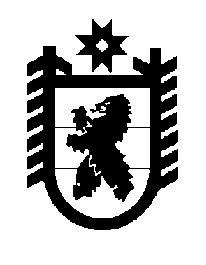 Российская Федерация Республика Карелия    ПРАВИТЕЛЬСТВО РЕСПУБЛИКИ КАРЕЛИЯПОСТАНОВЛЕНИЕот 6 ноября 2018 года № 401-Пг. Петрозаводск О внесении изменений в постановление Правительства Республики Карелия от 20 января 2012 года № 14-ППравительство Республики Карелия п о с т а н о в л я е т:Внести в постановление  Правительства Республики Карелия                       от 20 января 2012 года № 14-П «Об утверждении перечня услуг, которые являются необходимыми и обязательными для предоставления исполнительными органами государственной власти Республики Карелия государственных услуг и предоставляются организациями, участвующими в предоставлении государственных услуг, и Порядка определения размера платы за их оказание» (Собрание законодательства Республики Карелия, 2012, № 1, ст. 73; 2013, № 4, ст. 626; 2014,  № 6, ст. 1043; 2015, № 2, ст. 242) следующие изменения:пункт 3 признать утратившим силу;дополнить пунктом 5 следующего содержания:«5. Контроль за выполнением настоящего постановления возложить на Министерство экономического развития и промышленности Республики Карелия.»; пункт 5 Перечня услуг, которые являются необходимыми и обязательными для предоставления исполнительными органами государственной власти Республики Карелия государственных услуг и предоставляются организациями, участвующими в предоставлении государственных услуг, утвержденного указанным постановлением, изложить в следующей редакции:«5. Услуги в сфере капитального строительства объектов:подготовка проектной документации;государственная экспертиза проектной документации;государственная экспертиза результатов инженерных изысканий;получение заключения о проверке достоверности определения сметной стоимости строительства, реконструкции, капитального ремонта объектов капитального строительства; получение документов, подтверждающих соответствие построенного, реконструированного объекта капитального строительства техническим условиям и подписанных представителями организаций, осуществляющих эксплуатацию сетей инженерно-технического обеспечения (при их наличии);подготовка схемы, отображающей расположение построенного, реконструированного объекта капитального строительства, расположение сетей инженерно-технического обеспечения в границах земельного участка и планировочную организацию земельного участка и подписанной лицом, осуществляющим строительство (лицом, осуществляющим строительство, и застройщиком или техническим заказчиком в случае осуществления строительства, реконструкции на основании договора строительного подряда), за исключением случаев строительства, реконструкции линейного объекта;заключение договора обязательного страхования гражданской ответственности владельца опасного объекта за причинение вреда в результате аварии на опасном объекте в соответствии с законодательством Российской Федерации об обязательном страховании гражданской ответственности владельца опасного объекта за причинение вреда в результате аварии на опасном объекте.».           Глава Республики Карелия 					                  А.О. Парфенчиков